In Re:	R-2023-3037933(SEE ATTACHED LIST)
Pennsylvania Public Utility Commission v. Philadelphia Gas Works1308(d) Base Rate CaseCORRECTED: Initial Telephonic Prehearing Conference 	This is to inform you that the notice dated April 20, 2023 on the above-captioned case contained incorrect information.  The purpose of this notice is to correct that information.  All corrections will be double underlined.Type:		Initial Call-in Telephonic Prehearing Conference Date:		Friday, April 28, 2023Time:		1:30 P.M.Presiding:	Administrative Law Judge Eranda Vero and 
Administrative Law Judge Arlene D. Ashton
Phone: 215.560.2105	Fax: 215.560.3133	At the above date and time, you must call into the prehearing conference. You will not be called by the Presiding Officers.To participate in the conference, You must dial the toll-free bridge number listed belowYou must enter a PIN number when instructed to do so, also listed belowYou must speak your name when promptedThe telephone system will connect you to the conferenceToll-free Bridge Number:	1-866-560-8322PIN Number:			36676820	Individuals representing themselves are not required to be represented by an attorney.  All others (corporation, partnership, association, trust or governmental agency or subdivision) must be represented by an attorney.  An attorney representing you should file a Notice of Appearance before the scheduled hearing date.	If you require an interpreter to participate in the hearings, we will make every reasonable effort to have an interpreter present.  Please email the Presiding Officer’s legal assistant pmcneal@pa.gov or call the office at 215.560.3133 at least five (5) business days prior to the hearing to submit your request.AT&T Relay Service number for persons who are deaf or hearing-impaired:  1.800.654.5988The Public Utility Commission offers a free e-Filing Subscription Service, which allows users to automatically receive an email notification whenever a document is added, removed, or changed on the PUC website regarding a specific case.  Instructions for subscribing to this service are on the PUC’s website at http://www.puc.pa.gov/Documentation/eFiling_Subscriptions.pdf. cc:	ALJ’s Vero & Ashton
	P. McNeal
	Calendar FileR-2023-3037933 – PENNSYLVANIA  PUBLIC UTILITY COMMISSION  v. PHILADELPHIA GAS WORKSGINA MILLER ESQUIRE
PA PUC BUREAU OF INVESTIGATION 
AND ENFORCEMENT
400 NORTH STREET
HARRISBURG PA  17120
717.783.8754
ginmiller@pa.gov
Accepts eService
(Representing BIE)
CRAIG W BERRY ESQUIRE
PHILADELPHIA GAS WORKS
800 W MONTGOMERY AVENUE
PHILADELPHIA PA  19122
215.684.6049
craig.berry@pgworks.com
Accepts eService


LAUREN E GUERRA ESQUIRE
MACKENZIE C BATTLE ESQUIRE
DARRYL A LAWRENCE ESQUIRE
DAVID EVRARD ESQUIRE
OFFICE OF CONSUMER ADVOCATE
5TH FLOOR FORUM PLACE
555 WALNUT STREET 
HARRISBURG PA  17101-1923
717.783.5048
717.780.4541
dlawrence@paoca.org
devrard@paoca.org
lguerra@paoca.org
MBattle@paoca.org
Accepts eService

REPRESENTATIVE RICK KRAJEWSKI  PENNSYLVANIA HOUSE 
109B EAST WING
PO BOX 202188
HARRISBURG PA  17120
717.783.1000
repkrajewski@pahouse.net
DAN CLEARFIELD ESQUIRE
SARAH C STONER ESQUIRE
ECKERT SEAMANS
213 MARKET ST 8TH FL
HARRISBURG PA  17110
717.237.7173
717.439.5231
dclearfield@eckertseamans.com
sstoner@eckertseamans.com
Accepts eService
(Representing Philadelphia Gas Works)


DENNIS WHITAKER ESQUIRE
KEVIN J MCKEON ESQUIRE
TODD S STEWART ESQUIRE
HAWKE MCKEON & SNISCAK
100 NORTH TENTH STREET
HARRISBURG PA  17101
717.236.1300
717.216.3552
dawhitaker@hmslegal.com
kjmckeon@hmslegal.com
tsstewart@hmslegal.com
Accepts eService
(Representing Grays Ferry Cogeneration Partnership and Vicinity Energy Philadelphia, Inc.)


SHARON E WEBB ESQUIRE
NAKEA HURDLE ESQUIRE
NAZAARAH SABREE ESQUIRE
OFFICE OF SMALL BUSINESS ADVOCATE
FORUM PLACE
555 WALNUT STREET 1ST FLOOR
HARRISBURG PA  17101
717.783.2525
717.783.2831 
swebb@pa.gov
nhurdle@pa.gov
ra-sba@pa.govCHARIS MINCAVAGE ESQUIRE
MCNEES WALLACE & NURICK
100 PINE STREET
PO BOX 1166
HARRISBURG PA  17108
717.237.5437
cmincavage@mwn.com
Accepts eService
(Representing PICGUG)

 
JOHN SWEET ESQUIRE
ELIZABETH R MARX ESQUIRE
RIA PEREIRA ESQUIRE
LAUREN BERMAN ESQUIRE
PA UTILITY LAW PROJECT
118 LOCUST STREET
HARRISBURG PA  17101
717.701.3837
jsweet@pautilitylawproject.org
emarx@pautilitylawproject.org
rpereira@pautilitylawproject.org
pulp@palegalaid.net
Accepts eService
(Representing Cause-PA)


JAMES WILLIFORD
2730 W ALLEGHENY AVE
PHILADELPHIA PA  19132
215.221.0230
Served via u.s.p.s.
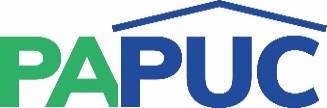                           COMMONWEALTH OF PENNSYLVANIA              PENNSYLVANIA PUBLIC UTILITY COMMISSION       COMMONWEALTH KEYSTONE BUILDING
          OFFICE OF ADMINISTRATIVE LAW JUDGE400 NORTH STREET      HARRISBURG, PENNSYLVANIA 17120April 25, 2023